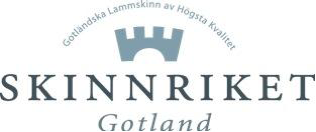 SKINNMÄSSA 2021 Uppdaterad versionInbjudan till deltagande i Gotlands skinn- och produkttävling lördagen den 15:e maj 2021, Suderbys herrgård. Tävlingen kommer att genomföras utan publik pga coronarestriktionerna. De publikbedömda klasserna kommer att bli jurybedömda av en mindre expertpanel.  OBS! Anmälan kan göras till klasserna markerade med fet stil. Värt att tänka på, i klassen årets gotländska skinnbesättning räknas besättningens 3 högst domarbedömda skinnRegler för deltagande i tävlingsklassernaSkinntävlingenTävlingsdeltagare skall vara mantalsskriven på Gotland. Skinn skall komma från egen besättning. Samarbetar deltagaren med andra besättningar ska skinnen särmärkas. ID-märkning är önskvärt. Skinnen skall vara från 2020/2021 års säsong och får således inte ha tävlats med på skinnmässan tidigare. Eventuell gårdsmärkning kommer under tävlingsbedömningen döljas. Max 2 skinn per tävlingsklass.ProdukttävlingenTävlingsdeltagare skall vara mantalsskriven på Gotland och/eller vara elev som under aktuellt läsår deltar i utbildning på Gotland inom textil och skinn.Produkter skall vara av egen idé och design. Produkt får inte ha tävlats med vid tidigare skinnmässor. Eventuell ”tag” måste vara möjlig att dölja under tävlingsbedömningen. Ingen begränsning på antalet produkter per deltagare.AnmälanSkinn och produkter skall vara anmälda senast söndag den 9 maj 2021 till Lina Mattsson, E-post, massaskinn2021@hotmail.com tel. 070-221 32 31. TävlingsavgiftAvgiften per skinn/produkt är 50 kr. Vid efteranmälan samt för deltagare som ej är med i Skinnriket är avgiften per skinn/produkt 100 kr.Inlämning Skinn och produkter ska vara inlämnade senast tisdag den 11 maj 2021. Skinn och produkter kan lämnas vidKjell Nilsson, Hejnum, 070-471 29 99Patrik Johansson, Burs 070-743 21 44Erik Siggelin, Eke  070-042 91 81Lina Mattsson, Lojsta, 070-221 32 31                                                        Varje kasse/säck som lämnas skall vara märkt med namn och innehåll (hur många skinn och vilka klasser, vilka produkter) samt faktureringsadress. Skinnkommittén har rätt att ändra klass för skinn om det är lämpligt.Fakturering av avgift Avgiften för skinn och produkter faktureras efter mässan. Insatsmedlemmar i Skinnriket erbjuds att delta med 2 skinn/produkter utan kostnad.FacebookVi kommer detta året att vara aktiva på skinnrikets facebooksida med att redovisa resultaten under lördagen den 15/5, häng gärna med oss under dagen. DomareDomare för skinn 2021 är Anders Hjorth, Neovita och Maja Wikström, Gammelgarn.Domare för produkter 2021, Lovisa Wiman. Bedömningskriterier finns angivna i filen Bedömning skinn och produkter 2021.Varmt välkomna att delta på Gotlands Skinnmässa 2021 önskar Skinnriket Gotland!TÄVLINGSKLASSERTÄVLINGSKLASSERTÄVLINGSKLASSERTÄVLINGSKLASSERDOMARBEDÖMDA KLASSER  DOMARBEDÖMDA KLASSER  PUBLIKBEDÖMDA KLASSER  PUBLIKBEDÖMDA KLASSER  1A.   Grå pälsklippta lammskinn  P1.  Grå pälsklippta lammskinn  2A.  Grå plädklippta lammskinn   P2.  Grå plädklippta lammskinn  2B.  Grå plädklippta lammskinn, vegetabilgarvade   P2.  Grå plädklippta lammskinn  3A.   Vita pälsklippta lammskinn  P3.Vita pälsklippta lammskinn  4A.   Vita plädklippta lammskinn   P4.   Vita plädklippta lammskinn  4B.  Vita plädklippta lammskinn, vegetabilgarvade   P4.   Vita plädklippta lammskinn  5A.  Vuxna djur  P5.  Vuxna djur  5B.  Vuxna djur, vegetabilgarvade  P5.  Vuxna djur  5C.Vuxna djur, vitaP5.  Vuxna djur  6.Bästa produkt P6.    Bästa produkt  P7.  Oklippta lammskinnP8.  Livklippta lammskinn  P9. Uppvisningsskinn (skinn av annan ras, korsningsskinn)  10.  Sammanräknad klass: Årets gotländska skinnbesättning  2021